طلاب الكلية تشاركفي لقاء المعالى مع الطلبة المستجدينشارك نحو أربعون طالباً من طلاب الكلية المستجدين في التخصصات المختلفة في برنامج لقاء معالي مدير الجامعة مع الطلبة المستجدين للفصل الدراسي الأول من العام الجامعي الحالي1434/1435 هـ .و تحرك الطلاب من الكلية في تمام الساعة الثامنة و نصف صباح يوم الاثنين الموافق 24/11/1434 هـ مستقلين حافلة الجامعة ، و لدى وصولهم بهو مبنى الجامعة الرئيسي التقطتلهم الصورة التذكارية مع سعادة عميد شؤون الطلاب الدكتور حمد بن عبد الله القميزي .و في المسرح الرئيس لجامعة المجمعة انتظر طلاب الكلية المستجدين بشغف بدء فعاليات لقائهم مع معالي مدير الجامعة .وبدأ اللقاء بالتلاوة آيات من القرآن الكريم ، تلا ذلك كلمة لسعادة عميد شؤون الطلاب ، ثم كلمة ممثل عمادة القبول و التسجيل ، و اختتمت الكلمات بكلمة معالي الدكتور خالد بن سعد المقرنمدير الجامعة التي ركز فيها على شراكة طلاب الجامعة في نجاحات الجامعة و دعم الجامعة اللامحدود لأبنائها الطلاب .واختتم اللقاء بتوضيح و رد معالى مدير الجامعة على استفسارات و تساؤلات الطلاب ، حيث كان لطلاب كلية المجتمع تساؤلا خاصا بمدى امكانية صرف مكافئة مالية لهم ، حيث أوضحمعالى مدير الجامعة أن الجامعة تعمل في منظومة التعليم العالي السعودي ، و انها داعمة و تبذل الجهود نحو تطوير كلية المجتمع . وبعد نهاية اللقاء ، قام الطلاب بالعودة إلى مقر الكلية لاستكمال حضور محاضراتهم طبقاً لجداولهم الدراسية .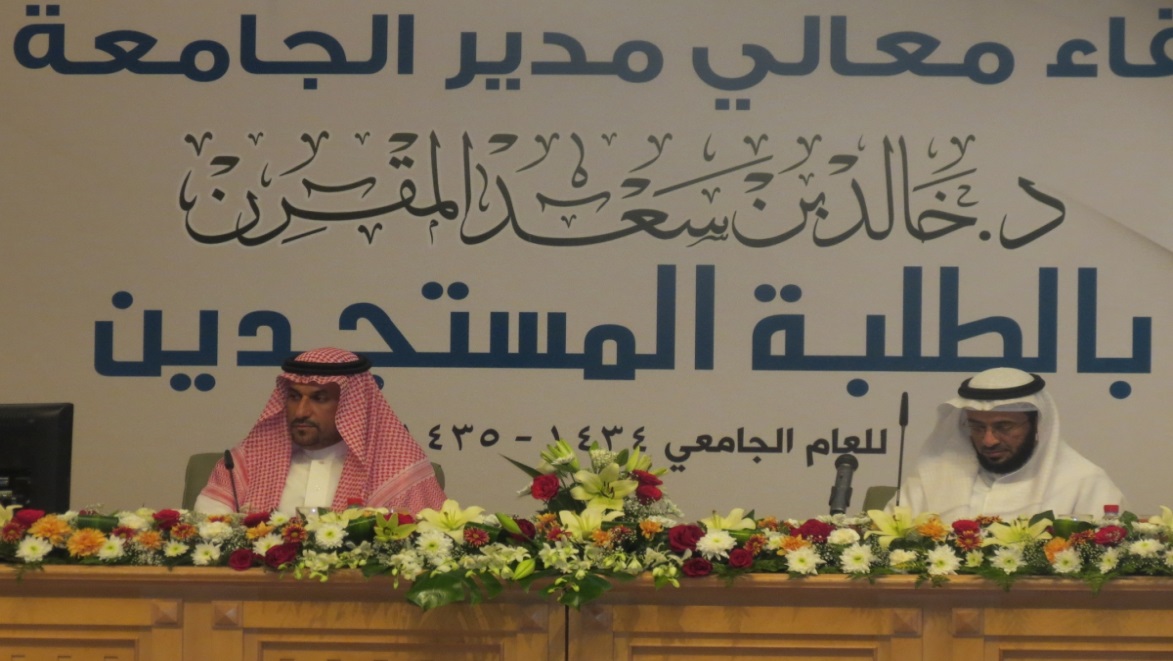 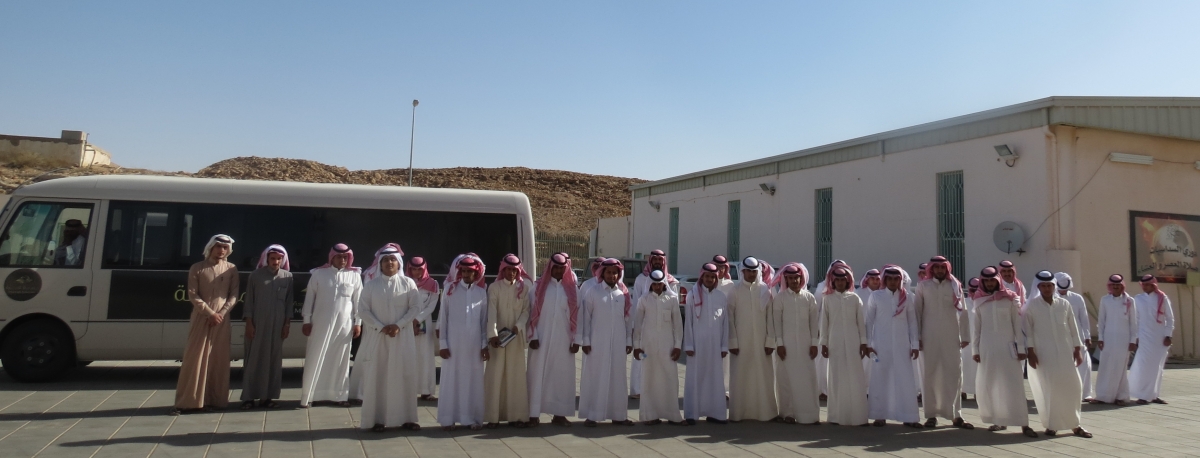 